Field Addresses for All Tournament LocationsBoys Baseball TournamentBeverlyKennedy Park11320 S Western AveChicago, IL 60655Diamond 5 (Southwest Side of the Park)Brookfield9uKiwanis Park8820 Brookfield Ave, Brookfield, ILGav Field (Field #8)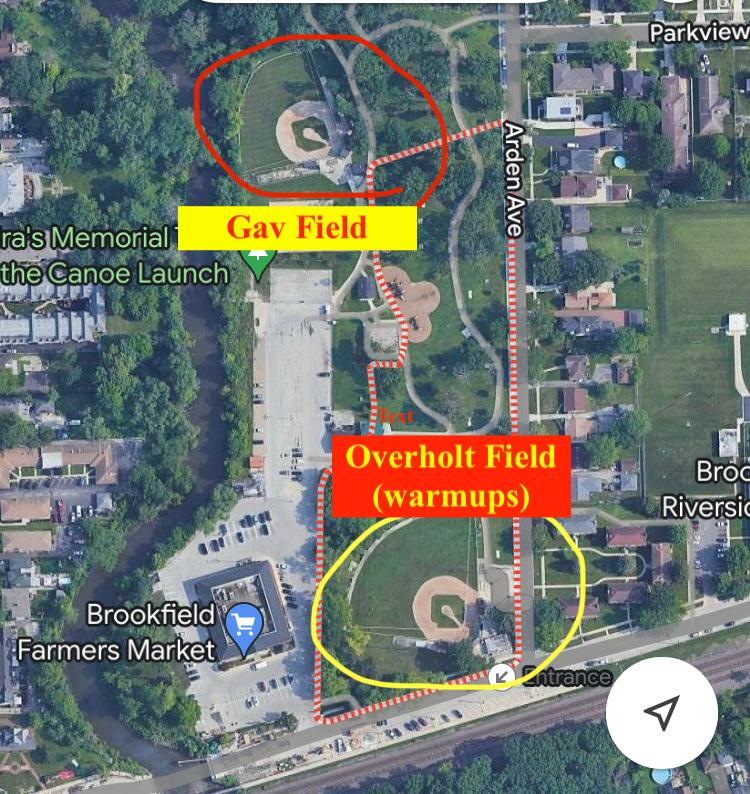 12uEhlert Park4338 Congress Park Ave, Brookfield, ILField #2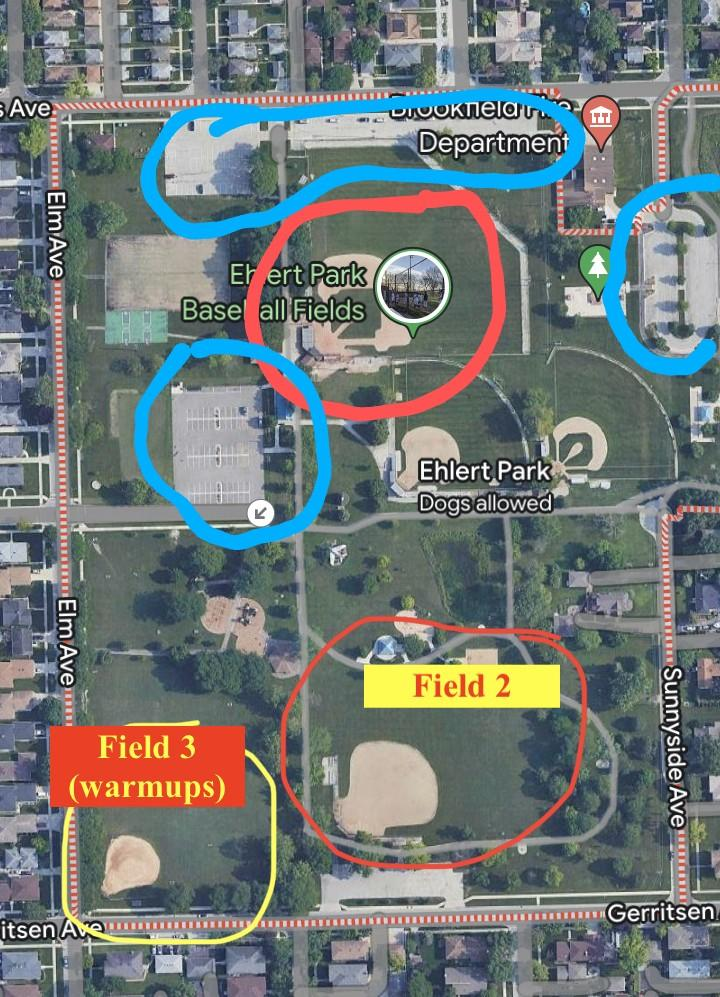 14uEhlert Park4338 Congress Park Ave, Brookfield, ILDarien8uMark Delay Elementary School6801 Wilmette AveDarien, IL 605619uEisenhower Jr High School1410 W 75th StreetDarien, IL 60561ElmhurstBerens Park493 N Oaklawn AveElmhurst, IL 60126Evergreen Park9uDuffy Park9200 S Millard AveEvergreen Park, IL 6080511uNorris Field8930 S California AveEvergreen Park, IL 60805Flossmoor Flossmoor Park 2523 Flossmoor Road, Flossmoor, IL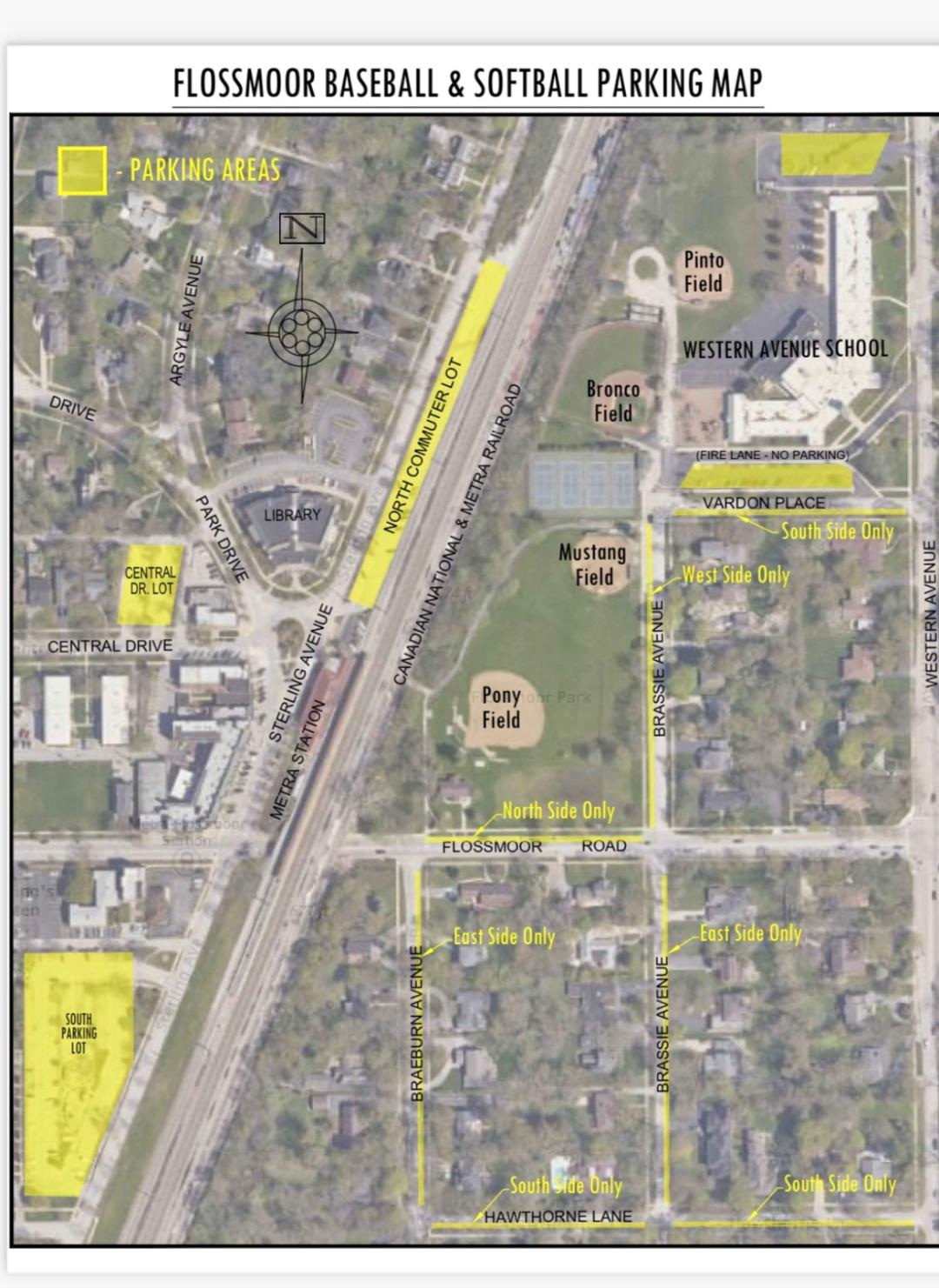 Frankfort SquareUnion Creek Park19900 80th Ave, Tinley Park, IL8u- Union Creek Field # 39u- Union Creek Field #212u- Union Creek Field #1Oak Lawn Oak Lawn Athletic ComplexFields are located behind Christ HospitalField 4- 8uField 3-9uField 1- 10uRomeovilleVillage Park 900 W Romeo RdRomeoville, IL 60446WestsideWestside Baseball Field9400 Oak Park AveOak Lawn, IL 60453WhitefordWhiteford Youth Baseball Fields930 NE Frontage RoadJoliet, IL 60431Girls Softball TournamentBourbonnais BBYSL Fields 3339 North 1000 West Road, Bourbonnais, ILEvergreen ParkCircle Park9719 S Homan AveEvergreen Park, ILFrankfort8u & 9uMain Park400 W Nebraska St, Frankfort, IL 6042310u & 12uJackson Creek Park22831 S Wolf Road, Frankfort, IL***Additional Frankfort Notes***9u Softball is at Main Park on Saturday/Sunday, but at Jackson Creek on MondayPalosPalos Power Fields7607 W College Drive, Palos Heights, IL(Next to the Palos Heights Public Pool Parking Lot)